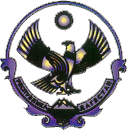 А Д М И Н И С Т Р А Ц И ЯМУНИЦИПАЛЬНОГО РАЙОНА «СЕРГОКАЛИНСКИЙ РАЙОН» РЕСПУБЛИКИ ДАГЕСТАНул.317 Стрелковой дивизии, д.9, Сергокала, 368510,E.mail  sergokalarayon@e-dag.ru тел/факс: (230) 2-33-40, 2-32-42ОКПО 04047027, ОГРН 1070548000775, ИНН/КПП 0527001634/052701001П О С Т А Н О В Л Е Н И Е№186       		                                  		           от 31.08.2021 г.О внесении изменений и дополнений в постановление Администрации МР «Сергокалинский район» №188 от 21.12.2009 г. В целях реализации Указа Президента Российской Федерации от 7 мая 2012 года №597 «О мероприятиях по реализации государственной социальной политики», Постановления Правительства РД от 30 июля 2021 г. №195 «О внесении изменений в Положение об оплате труда работников государственных казенных, бюджетных и автономных образовательных организаций, находящихся в ведении Министерства образования и науки Республики Дагестан», Администрация МР «Сергокалинский район»постановляет:Утвердить прилагаемые изменения, которые вносятся в постановление Администрации МР «Сергокалинский район» от 21 декабря 2009 года №188 «О введении новой системы оплаты труда работников муниципальных образовательных учреждений Сергокалинского района» с последующими изменениями и дополнениями.Руководителям образовательных учреждений привести в соответствие данные изменения тарификации в пределах утвержденного фонда оплаты труда.Настоящее постановление вступает в силу со дня его официального опубликования.Опубликовать настоящее постановление на официальном сайте Администрации МР «Сергокалинский район».Контроль за исполнением настоящего постановления возложить на Умарова З.Б. – зам. Главы Администрации МР «Сергокалинский район»Глава		                                                        М. ОмаровПриложениек постановлению АдминистрацииМР «Сергокалинский район»№186  от 31.08.2021г. ИЗМЕНЕНИЯ,которые вносятся в положение об оплате труда работников муниципальных образовательных учреждений МР «Сергокалинский район» Раздел 2 изложить в следующей редакции:«2. Размеры окладов (должностных окладов) работников учреждений образования, размеры повышающих коэффициентов к окладам отдельных работников и критерии их установления2.1.1. профессиональная квалификационная группа должностей работников учебно-вспомогательного персонала первого уровня:2.1.2. профессиональная квалификационная группа должностей работников учебно-вспомогательного персонала второго уровня2.1.3. Профессиональная квалификационная группа должностей педагогических работников2.1.4. профессиональная квалификационная группа должностей руководителей структурных подразделений2.2. Руководителям структурных подразделений и специалистам учреждений устанавливаются повышающие коэффициенты к окладу: за специфику работы; за наличие звания;за наличие ученой степени кандидата наук и доктора наук.Решение об установлении соответствующих повышающих коэффициентов принимается директором учреждения в отношении каждого конкретного работника в пределах средств, предусмотренных на оплату труда.2.2.1. Повышающие коэффициенты за специфику работы определяются в следующих размерах:При наличии оснований для применения двух и более коэффициентов соответствующие коэффициенты суммируются.2.2.2.	Повышающий коэффициент за наличие звания «Заслуженный учитель Российской Федерации», «Заслуженный	учитель Республики Дагестан», «Народный учитель Российской	Федерации» и «Народный учитель Республики Дагестан» увеличивает оклад (должностной оклад) педагогических работников на 8 процентов для всех образовательных организаций, за исключением организаций высшего и дополнительного профессионального образования, а также научных организаций.При наличии нескольких почетных званий оплата производится по одному, имеющему наибольшее значение.Повышающий коэффициент за наличие звания увеличивает оклад (должностной оклад) профессорско-преподавательского состава, научных работников и руководителей структурных подразделений организаций высшего и дополнительного профессионального образования, а также научных организаций:при наличии ученого звания доцента или старшего научного сотрудника - на 40 процентов;при наличии ученого звания профессора - на 60 процентов.2.2.3.	Повышающий коэффициент за наличие ученой степени увеличивает оклад (должностной оклад) педагогическим работникам при работе по соответствующей профессии:при наличии ученой степени кандидата наук - на 20 процентов;при наличии ученой степени доктора наук - на 30 процентов.Профессорско-преподавательскому составу, научным работникам и руководителям структурных подразделений устанавливается надбавка к окладам (должностным окладам) в размере:3000 рублей - за ученую степень кандидата наук;7000 рублей - за ученую степень доктора наук.При наличии звания и ученой степени оплата производится по каждому основанию.2.3.	Повышающие коэффициенты применяются при исчислении выплат по основной работе и работе, осуществляемой по совместительству.Установление повышающих коэффициентов образует новый оклад, и выплаты компенсационного и стимулирующего характера исчисляются исходя из нового оклада.2.4.	Должностные оклады по профессиональным квалификационным группам должностей работников высшего и дополнительного профессионального образования устанавливаются в следующих размерах.2.4.1.	Профессиональная квалификационная группа должностей профессорско-преподавательского состава и руководителей структурных подразделений:<*> В оклады (должностные оклады) педагогических работников включен размер ежемесячной компенсации на обеспечение книгоиздательской продукцией и периодическими изданиями.Примечание:	по должности «заведующий кафедрой» устанавливаются размер оклада по должности соответствующего преподавателя и доплата за заведование кафедрой в размере 15 процентов.2.5.	Должностные оклады по профессиональным квалификационным группам должностей работников сферы научных исследований и разработок устанавливаются в следующих размерах.2.5.1.	Профессиональная квалификационная группа должностей научно-технических работников второго уровня:Профессиональная квалификационная группа должностей научных работников и руководителей структурных подразделений:2. Абзац третий пункта 4.5 раздела 4 изложить в следующей редакции:«Выплаты компенсационного характера, размеры и условия их осуществления работникам устанавливаются коллективными договорами, соглашениями, локальными нормативными правовыми актами учреждений в соответствии с трудовым законодательством и иными нормативными актами, содержащими нормы трудового права, а также настоящим Перечнем.»3. Абзац четвертый пункта 5.1 раздела 5 после слов «за стаж непрерывной работы» дополнить словами: «выслугу лет».Наименование должностиРазмер должностного оклада, ставкизаработной платы (рублей)Вожатый; помощник воспитателя; секретарь учебной части6464КвалификационныйуровеньНаименование должностиРазмер должностного оклада, ставки заработной платы (рублей)1-й квалификационный уровеньДежурный по режиму85472-й квалификационный уровеньМладший воспитатель64642-й квалификационный уровеньДиспетчер образовательного учреждения64642-й квалификационный уровеньСтарший дежурный по режиму9407КвалификационныйуровеньНаименование должностиРазмер должностного оклада, ставки заработной платы (рублей)1-йквалификационныйуровеньИнструктор по труду, инструктор по физической культуре, музыкальный руководитель, старший вожатый:13535*1-йквалификационныйуровеньпри наличии I квалификационной категории14616*1-йквалификационныйуровеньпри наличии высшей квалификационной категории15787*2-йквалификационныйуровеньИнструктор-методист, педагог дополнительного образования, педагог-организатор, концертмейстер, социальный педагог, тренер-преподаватель:14616*2-йквалификационныйуровеньпри наличии I квалификационной категории15787*2-йквалификационныйуровеньпри наличии высшей квалификационной категории          17050*3-йквалификационныйуровеньПедагог-психолог, старший инструктор-методист, старший педагог дополнительного образования, старший тренер-преподаватель, воспитатель (за исключением воспитателя дошкольного образования), мастер производственного обучения, методист:14616*3-йквалификационныйуровеньпри наличии I квалификационной категории15787*3-йквалификационныйуровеньпри наличии высшей квалификационной категориивоспитатель дошкольного образованияпри наличии I квалификационной категориипри наличии высшей квалификационной категории17050*15792*17053*18331*4-йквалификационныйуровеньПедагог-библиотекарь, преподаватель-организатор основ безопасности жизнедеятельности, руководитель физического воспитания, старший методист, преподаватель (кроме должностей преподавателей, отнесенных к профессорско-преподавательскому составу), тьютор (за исключением тьюторов, занятых в сфере высшего и дополнительного профессионального образования), старший воспитатель, учитель-дефектолог, учитель-логопед (логопед):14616*4-йквалификационныйуровеньпри наличии I квалификационной категории15787*4-йквалификационныйуровеньпри наличии высшей квалификационной категории17050*4-йквалификационныйуровеньУчитель, старший воспитатель15792*4-йквалификационныйуровеньпри наличии I квалификационной категории17053*4-йквалификационныйуровеньпри наличии высшей квалификационной категории18331** в оклады (должностные оклады) педагогических работников включен размер ежемесячной компенсации на обеспечение книгоиздательской продукцией и периодическими изданиями* в оклады (должностные оклады) педагогических работников включен размер ежемесячной компенсации на обеспечение книгоиздательской продукцией и периодическими изданиями* в оклады (должностные оклады) педагогических работников включен размер ежемесячной компенсации на обеспечение книгоиздательской продукцией и периодическими изданиямиКвалификационныйуровеньНаименование должностиРазмер должностного оклада, ставки заработной платы (рублей)1-йквалификационныйуровеньЗаведующий (начальник) структурным подразделением:квалификационный кабинетом, лабораторией, отделом, отделением, сектором, учебно-консультационным пунктом, учебной (учебно-производственной) мастерской и другими структурными подразделениями, реализующими общеобразовательную программу и образовательную программу дополнительного образования детей (кроме должностей руководителей структурных подразделений, отнесенных ко 2-му квалификационному уровню):135351-йквалификационныйуровеньпри работе в учреждении, отнесенном к III группе по оплате труда руководителей, и наличии высшей квалификационной категории либо в учреждении, отнесенном ко II группе по оплате труда руководителей, и наличии I квалификационной категории146161-йквалификационныйуровеньпри работе в учреждении, отнесенном ко II группе по оплате труда руководителей, и наличии высшей квалификационной категории либо в учреждении, отнесенном к I группе по оплате труда руководителей, и наличии I квалификационной категории157871-йквалификационныйуровеньпри работе в учреждении, отнесенном к I группе по оплате труда руководителей, и наличии высшей квалификационной категории170502-йквалификационныйуровеньЗаведующий (начальник) обособленным структурным подразделением, реализующим общеобразовательную программу и образовательную программу дополнительного образования детей; начальник (заведующий, директор, руководитель, управляющий): кабинета, лаборатории, отдела, отделения, сектора, учебно-консультационного пункта, учебной (учебно-производственной) мастерской, учебного хозяйства и других структурных подразделений образовательного учреждения (подразделения) начального и среднего профессионального образования (кроме должностей руководителей структурных подразделений, отнесенных к 3-му квалификационному уровню); старший мастер образовательного учреждения (подразделения) начального и (или) среднего профессионального образования:135352-йквалификационныйуровеньпри работе в учреждении, отнесенном к III группе по оплате труда руководителей, и наличии высшей квалификационной категории либо в учреждении, отнесенном ко II группе по оплате труда руководителей, и наличии I квалификационной категории146162-йквалификационныйуровеньпри работе в учреждении, отнесенном ко II группе по оплате труда руководителей, и наличии высшей квалификационной категории либо в учреждении, отнесенном к I группе по оплате труда руководителей, и наличии I квалификационной категории157872-йквалификационныйуровеньпри работе в учреждении, отнесенном к I группе по оплате труда руководителей, и наличии высшей квалификационной категории170503-йквалификационныйуровеньНачальник (заведующий, директор, руководитель, управляющий) обособленного структурного подразделения образовательного учреждения (подразделения) начального и среднего, профессионального образования:135353-йквалификационныйуровеньпри работе в учреждении, отнесенном к III группе по оплате труда руководителей, и наличии высшей квалификационной категории либо в учреждении, отнесенном ко II группе по оплате труда руководителей, и наличии I квалификационной категории146163-йквалификационныйуровеньпри работе в учреждении, отнесенном ко II группе по оплате труда руководителей, и наличии высшей квалификационной категории либо в учреждении, отнесенном к I группе по оплате труда руководителей, и наличии I квалификационной категории157873-йквалификационныйуровеньпри работе в учреждении, отнесенном к I группе по оплате труда руководителей, и наличии высшей квалификационной категории17050Основание для установления повышающего коэффициентаКоэффициент за специфику работы (проц.)Общеобразовательные учреждения:лицей (педагогические работники, работающие в лицейских классах);10гимназия (педагогические работники, работающие в гимназических классах)10центр образования (педагогические работники, работающие в центре)10центр развития (педагогические работники, работающие в центре)10индивидуальное обучение на дому детей, имеющих ограниченные возможности здоровья на основании медицинского заключения 13индивидуальное и групповое обучение детей, находящихся на длительном лечении в детских больницах (клиниках) и детских отделениях больниц для взрослых13работники, владеющие иностранным языком и применяющие его в работе в общеобразовательных учреждениях с углубленным изучением иностранного языка10Общеобразовательные школы-интернаты, в том числе:школы-интернаты всех наименований	10кадетская школа-интернат	10Образовательные учреждения для детей-сирот детей, оставшихся без попечения родителей, в том числе:13детский дом13Оздоровительные образовательные учреждения	санаторного типа (классы, группы) для детей.нуждающихся в длительном лечении (педагогическим работникам), в том числе:13Специальные (коррекционные) образовательные	учреждения (отделения, классы, группы) для обучающихся (воспитанников) с отклонениями в развитии (в том числе с задержкой психическогоразвития), в том числе:13детский сад	13школа-интернат	13Образовательные учреждения среднего профессионального образования (средние специальные учебные заведения), колледжи всех наименований 10Образовательные учреждения для детей,	нуждающихся в психолого-педагогической и медико-социальной помощи, в том числе:13логопедические пункты13Классы (группы) компенсирующего обучения, специальные коррекционные классы (группы) для детей с отклонениями в развитии различной направленности в образовательных учреждениях всех типов13КвалификационныйуровеньНаименование должностиРазмердолжностного оклада, ставки заработной платы (рублей)1-йквалификационныйуровеньассистент, преподаватель (высшее образование, без предъявления требований к стажу работы):10300 *1-йквалификационныйуровеньпри наличии ученой степени кандидата наук11136 *2-йквалификационныйуровеньстарший преподаватель: при наличии высшего образования и стажа научно-педагогической работы не менее 3 лет12026*2-йквалификационныйуровеньпри наличии ученой степени кандидата наук12929 *3-йквалификационныйуровеньдоцент:при наличии ученого звания доцента (старшего научного сотрудника) или ученой степени кандидата наук12929*3-йквалификационныйуровеньпри наличии ученого звания доцента (старшего научного сотрудника) и ученой степени кандидата наук13946*4-йквалификационныйуровеньпри наличии ученого звания профессора или доцента (старшего научного сотрудника) или ученой степени доктора наук14984*4-йквалификационныйуровеньпри наличии ученого званияпрофессора и ученой степени доктора наук16141 *КвалификационныйуровеньНаименование должностиРазмероклада(рублей)4-йквалификационныйуровеньлаборант-исследователь, стажер - исследователь:при наличии среднего образования и стажа работы не менее 2 лет6464при наличии среднего образования и стажа работы не менее 4 лет или незаконченного высшего образования без предъявления требований к стажу работы7102при наличии среднего образования и стажа работы не менее 10 лет, или незаконченного высшего образования и стажа не менее 5 лет, или высшего образования без предъявления требований к стажу работы7806	КвалификационныйуровеньНаименование должностиНаименование должностиРазмердолжностного оклада, ставки заработной платы (рублей)1-йквалификационныйуровеньнаучный работникруководительструктурногоподразделениямладший научныйсотрудник:заведующий(начальник)техническимархивом,чертежно -копировальнымбюро,лабораторией (компьютерного и фото-, кинооборудования, оргтехники, средств связи)при наличии высшего	образования безпредъявлениятребований к стажуработы15432при наличии высшегообразования и стажаработы не менее 1 годаили при наличии высшего идополнительногопрофессиональногообразования безпредъявлениятребований к стажуработы16948при наличии высшего образования и стажа работы не менее 2 лет, или высшего и дополнительного профессионального образования и стажа работы не менее 1 года, или законченного послевузовского образования без предъявления требований к стажу работы18614при наличии высшего	образования и стажаработы не менее 3 лет,или высшего идополнительногопрофессиональногообразования и стажаработы не менее 2 лет,или законченногопослевузовского образования и стажа работы не менее 1 года, или ученой степени без предъявления требований к стажу работы20359научный сотрудник:при наличии высшего	образования и стажаработы не менее 2 лет,или высшего идополнительногопрофессиональногообразования и стажаработы не менее1 года, или законченного послевузовского образования без предъявления требований к стажу работы18614при наличии высшего	образования и стажаработы не менее 3 лет,или высшего идополнительногопрофессиональногообразования и стажаработы не менее 2 лет,или законченногопослевузовскогообразования и стажаработы не менее1 года, или ученойстепени кандидатанаук без предъявлениятребований к стажуработы20359при наличии высшего	образования и стажаработы не менее 5 лет,или высшего идополнительногопрофессиональногообразования и стажаработы не менее 3 лет,или законченногопослевузовскогообразования и стажаработы не менее 2 лет,или ученой степеникандидата наук безпредъявлениятребований к стажуработы22015при наличии высшего	образования и стажа работы не менее 7 лет, или высшего и дополнительного профессионального образования и стажа работы не менее 5 лет, или законченного послевузовского образования и стажа работы не менее 3 лет, или ученой степени без предъявления требований к стажу работы237772-й квалификационныйуровеньстарший научный сотрудник: при наличии высшего образования и стажа работы не менее 5 лет, или высшего и дополнительного профессионального образования и стажа работы не менее 3 лет, или законченного послевузовского образования и стажа работы не менее 2 лет, или ученого звания без предъявления требований к стажу работы, или ученой степени без предъявления требований к стажу работы заведующий (начальник) аспирантурой, отделом научно-технической информации, другим структурным подразделением (за исключением должностей руководителей структурных подразделений, отнесенных к 3-5 квалификационным уровням)22015при наличии высшего образования и стажа работы не менее 7 лет, или высшего и дополнительного профессионального образования и стажа работы не менее 5 лет, или законченного послевузовского образования и стажа работы не менее 3 лет, или ученого звания без предъявления требований к стажу работы, или ученой степени без предъявления требований к стажу работы23777при наличии высшего	образования и стажаработы не менее 10лет, или высшего идополнительногопрофессиональногообразования и стажаработы не менее 7 лет,или законченногопослевузовскогообразования и стажаработы не менее 5 лет,или ученого звания истажа работы не менее5 лет, или ученойстепени кандидатанаук и стажа работыне менее 3 лет, илиученой степеникандидата наук иученого звания безпредъявлениятребований к стажуработы, или ученойстепени доктора наукбез предъявлениятребований к стажуработы25560при наличии высшего и дополнительного профессионального образования и стажа работы не менее 10 лет, или законченного послевузовского образования и стажа работы не менее 7 лет, или ученого звания и стажа работы не менее 7 лет, или ученой степени кандидата наук и стажа работы не менее 3 лет, или ученой степени кандидата наук и ученого звания без предъявления требований к стажу работы275743-й квалификационный уровень ведущий научныйсотрудник:при наличии ученойстепени кандидата наук и стажа работы не менее 3 лет, или ученой степени кандидата наук и ученого звания и стажа работы не менее 1 года, или ученой степени доктора наук или ученого звания профессора без предъявления требований к стажу работызаведующий(начальник)научно-исследовательским сектором(лабораторией),входящим всостав научно-исследовательского отдела(лаборатории,отделения),начальник(руководитель)бригады(группы)25560при наличии ученой степени кандидата наук и стажа работы не менее 5 лет, или ученой степени кандидата наук и ученого звания и стажа работы не менее 3 лет, или ученой степени доктора наук и стажа работы не менее 1 года, или ученой степени доктора наук или ученого звания профессора без предъявления требований к стажу работы27574при наличии	ученой степеникандидата наук истажа работы неменее 7 лет, илиученой степеникандидата наук иученого звания истажа работы неменее 5 лет, илиученой степеникандидата наук иученого званияпрофессора безпредъявлениятребований кстажу работы, илиученой степенидоктора наук истажа работы неменее 1 года, илиученой степенидоктора наук иученого звания безпредъявлениятребований к стажу работы296294-йквалификационныйуровеньглавный научный сотрудник:при наличии ученой степени доктора наук и ученого звания профессора без предъявления требований к стажу работызаведующий (начальник) научно-исследовательским (конструкторским), экспертным отделом (лабораторией, отделением, сектором), ученый29629при наличииученой степенидоктора наук иученого званияпрофессора истажа работы неменее 5 лет, илиученой степенидоктора наук ипочетного званияили званиялауреатаГосударственнойпремии, иличленства вРоссийскойакадемии наук,Российской академии образования без предъявления требований к стажу работы31908».